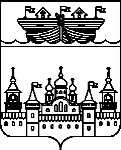 СЕЛЬСКИЙ СОВЕТ КАПУСТИХИНСКОГО СЕЛЬСОВЕТАВОСКРЕСЕНСКОГО МУНИЦИПАЛЬНОГО РАЙОНАНИЖЕГОРОДСКОЙ ОБЛАСТИРЕШЕНИЕ 05 марта 2021 года	№ 7О внесении изменений в решение сельского Совета Капустихинского сельсовета Воскресенского муниципального района Нижегородской области от 30 декабря 2020 «О бюджете Капустихинского сельсовета на 2021 год и на плановый период 2022 и 2023 годов»В соответствии со ст.153 Бюджетного кодекса Российской Федерации и п. 1 ст.7 «Положения о бюджетном процессе в Капустихинском сельсовете» Сельский совет Капустихинского сельсовета решил: 1.Внести в решение сельского Совета Капустихинского сельсовета Воскресенского муниципального района Нижегородской области от 30 декабря 2020 № 52 «О бюджете Капустихинского сельсовета на 2021 год и на плановый период 2022 и 2023 годов» следующие изменения:1.1.Пункты 1 и 2 изложить в новой редакции:«1.Утвердить  основные  характеристики бюджета Капустихинсого  сельсовета на 2021год:1)общий объем доходов в сумме 			5866380  рублей2)общий объем расходов в сумме 			6391262,02  рублей3) размер дефицита  в сумме 			524882,02 рублей2.Утвердить основные характеристики бюджета Капустихинского сельсовета на плановый период 2022 и 2023 годов:1)общий объем доходов на 2022 год в сумме 5535150рублей, на 2023год в сумме 5796610 рублей;2)общий объем расходов на 2022 год в сумме 5535150 рублей,в том числе условно утверждаемые расходы в сумме 135903 рублей, на 2023 год в сумме 5796610 рублей в том числе условно утверждаемые расходы в сумме 284695 рублей.».1.2.Приложение 3 изложить в новой редакции согласно приложения 1 к настоящему решению.1.3.Приложение 4 изложить в новой редакции согласно приложения 2 к настоящему решению.1.4.Приложение 5 изложить в новой редакции согласно приложения 3 к настоящему решению.1.5.Приложение 6 изложить в новой редакции согласно приложения 4 к настоящему решению.1.6.Приложение 7 изложить в новой редакции согласно приложения 5 к настоящему решению 2.Опубликовать настоящее решение в средствах массовой информации (информационно-телекоммуникационной сети Интернет) на официальном сайте администрации Воскресенского муниципального района. 3.Настоящее решение вступает в силу со дня его опубликования.4.Контроль за исполнением настоящего решения возложить на главу администрации Капустихинского сельсовета Афоньшину Л.И.Глава местного самоуправления	У.Б.БарановаПриложение 1к решению сельского совета Капустихинскогосельсовета Воскресенского муниципальногорайона Нижегородской области«О внесении изменений в решение  сельского Совета Капустихинского сельсовета от 05.03.2021г.. №7 «О бюджете Капустихинского сельсовета на 2021 годи на плановый период 2022 и 2023 годов»от 30 декабря 2020. №52«Приложение 3к решению сельского совета Капустихинскогосельсовета Воскресенского муниципальногорайона Нижегородской областиот 30.12.20г. № 52Поступление доходов по группам, подгруппам и статьямбюджетной классификации на 2021 год и на плановыйпериод 2022 и 2023 годов».Приложение 2к решению сельского совета Капустихинскогосельсовета Воскресенского муниципальногорайона Нижегородской области«О внесении изменений в решение  сельского Совета Капустихинского сельсовета от 05.03.2021г.. №7 «О бюджете Капустихинского сельсовета на 2021 годи на плановый период 2022 и 2023годов»от 30 декабря 2020. №52«Приложение 4к решению сельского совета Капустихинскогосельсовета Воскресенского муниципальногорайона Нижегородской областиот 30.12.20г.  № 52Источники финансирования дефицита бюджета Капустихинского сельсовета на 2021 год и на плановый период 2022 и 2023 годоврублей»Приложение 3к решению сельского совета Капустихинскогосельсовета Воскресенского муниципальногорайона Нижегородской области«О внесении изменений в решение  сельского Совета Капустихинского сельсовета от 05.03.2021.. №7 «О бюджете Капустихинского сельсовета на 2021 годи на плановый период 2022 и 2023годов»от 30 декабря 2020. №52«Приложение 5к решению сельского совета Капустихинскогосельсовета Воскресенского муниципальногорайона Нижегородской областиот 30.12.20г.  № 52Распределение бюджетных ассигнований по целевым статьям (муниципальным программам и непрограммным направлениям деятельности), группам видов расходов классификации расходов бюджета на 2021 год и на плановый  период 2022 и 2023 годов (рубли)».Приложение 4к решению сельского совета Капустихинского района Нижегородской области«сельсовета Воскресенского муниципальногоО внесении изменений в решение  сельского Совета Капустихинского сельсовета от 05.03.2020г. №7«О бюджете Капустихинского сельсовета на 2021 год и на плановый период 2022 и 2023 годов»от 30 декабря 2020 №52«Приложение 6к решению сельского совета Капустихинскогосельсовета Воскресенского муниципальногорайона Нижегородской областиот 30.12.20г. № 52Ведомственная структура расходов бюджета Капустихинского сельсовета на 2021 год и на плановый период 2022 и 2023 годов(рубли)»	Приложение 5к решению сельского совета Капустихинскогосельсовета Воскресенского муниципальногорайона Нижегородской области«О внесении изменений в решение  сельского Совета Капустихинского сельсовета от 05.03.2021г. №7«О бюджете Капустихинского сельсовета на 2021 год и на плановый период 20212и 2023 годов»от 30 декабря 2020 №52 «Приложение 7к решению сельского совета Капустихинскогосельсовета Воскресенского муниципальногорайона Нижегородской области от 30.12.20г.  № 52Распределение бюджетных ассигнований по разделам, подразделам и группам видов расходов классификации расходов бюджета на 2021 год и на плановый период 2022 и 2023годов                                                                                                                                                                (рубли)».Код бюджетной классификации РФНаименование доходов2021год            Сумма,руб.2022год            Сумма,руб.2023год            Сумма,руб.10000000000000000Налоговые и неналоговые доходы27527602945110303729010100000000000000Налоги на прибыль, доходы12450013770012330010102000010000110Налог на доходы физических лиц12450013770012330010102010010000110Налог на доходы физических лиц с доходов, источником которых является налоговых агент, за исключением доходов, в отношении которых исчисление и уплата налога осуществляется в соответствии со статьями 227,227.1 и 228 НК РФ.12450013770012330010300000000000000Налоги на товары (работы, услуги), реализуемые на территории РФ10807601163410121249010302000010000110Акцизы по подакцизным товарам (продукции), произведенным на территории Российской Федерации10807601163410121249010302231010000110Доходы от уплаты акцизов на дизельное топливо, подлежащие распределению между бюджетами субъектов Российской Федерации и местными бюджетами с учетом установленных дифференцированных нормативов отчислений в местные бюджеты49625053484056136010302241010000110Доходы от уплаты акцизов на моторные масла для дизельных и (или) карбюраторных (инжекторных) двигателей, подлежащие распределению между бюджетами субъектов Российской Федерации и местными бюджетами с учетом установленных дифференцированных нормативов отчислений в местные бюджеты28303020314010302251010000110Доходы от уплаты акцизов на автомобильный бензин, подлежащие распределению между бюджетами субъектов Российской Федерации и местными бюджетами с учетом установленных дифференцированных нормативов отчислений в местные бюджеты65278070174073417010302261010000110Доходы от уплаты акцизов на прямогонный бензин, подлежащие распределению между бюджетами субъектов Российской Федерации и местными бюджетами с учетом установленных дифференцированных нормативов отчислений в местные бюджеты-71100-76190-8618010600000000000000Налоги на имущество15341001631400168950010601000000000110Налог на имущество физических лиц29150032070035270010601030100000110Налог на имущество физических лиц, взимаемый по ставкам, применяемым к объектам налогообложения, расположенным в границах сельских поселений29150032070035270010601030101000110Налог на имущество физических лиц, взимаемый по ставкам, применяемым к объектам налогообложения, расположенным в границах сельских поселений (сумма платежа (перерасчеты, недоимка и задолженность по соответствующему платежу, в том числе по отмененному)29150032070035270010606000000000110Земельный налог12426001310700133680010606030000000110Земельный налог  с организаций33030033690034360010606033100000110Земельный налог с организаций, обладающих земельным участком, расположенным в границах сельских поселений33030033690034360010606033101000110Земельный налог с организаций, обладающих земельным участком, расположенным в границах сельских поселений (сумма платежа (перерасчеты, недоимка и задолженность по соответствующему платежу, в том числе по отмененному)33030033690034360010606040000000110Земельный налог с физических лиц91230097380099320010606043100000110Земельный налог с физических лиц, обладающих земельным участком, расположенным в границах сельских поселений91230097380099320010606043101000110Земельный налог с физических лиц, обладающих земельным участком, расположенным в границах сельских поселений (сумма платежа (перерасчеты, недоимка и задолженность по соответствующему платежу, в том числе по отмененному)91230097380099320010800000000000000Государственная пошлина40040050010804000010000110Государственная пошлина за совершение нотариальных действий (за   исключением действий, совершаемых консульскими учреждениями Российской Федерации)40040050010804020010000110Государственная    пошлина    за    совершение нотариальных  действий       должностными лицами   органов   местного   самоуправления, уполномоченными   в       соответствии       с законодательными        актами        Российской Федерации    на    совершение    нотариальных действий40040050010804020011000110Государственная пошлина за совершение нотариальных действий должностными лицами органов местного самоуправления, уполномоченными в соответствии с законодательными актами Российской Федерации на  совершение  нотариальных действий.40040050011300000000000000Доходы от оказания платных услуг (работ) и компенсации затрат государства10000122001150011301000000000130Доходы от оказания платных услуг (работ)10000122001150011301990000000130Прочие доходы от оказания платных услуг (работ)10000122001150011301995100000130Прочие доходы от оказания платных услуг (работ) получателями средств бюджетов сельских поселений10000122001150011700000000000000ПРОЧИЕ НЕНАЛОГОВЫЕ ДОХОДЫ30000011705000000000180Прочие неналоговые доходы30000011705050100000180Прочие неналоговые доходы бюджетов сельских поселений30000020000000000000000Безвозмездные поступления31136202590040275932020200000000000000Безвозмездные поступления от других бюджетов бюджетной системы Российской Федерации31136202590040275932020210000000000150Дотации бюджетам бюджетной системы Российской Федерации30155002491000265660020215001000000150Дотации  на выравнивание бюджетной обеспеченности30155002491000265660020215001100000150Дотации  бюджетам сельских поселений на выравнивание бюджетной обеспеченности30155002491000265660020215001100000150Дотация на выравнивание бюджетной обеспеченности за счет субвенции из областного бюджета30155002491000265660020230000000000150Субвенции бюджетам бюджетной системы Российской Федерации981209904010272020235118000000150Субвенции  бюджетам на осуществление первичного воинского учета на территориях, где  отсутствуют  военные комиссариаты981209904010272020235118100000150Субвенции  бюджетам сельских поселений на осуществление первичного воинского учета на территориях, где  отсутствуют  военные комиссариаты981209904010272020235118100110150Субвенции  бюджетам сельских поселений на осуществление первичного воинского учета на территориях, где  отсутствуют  военные комиссариаты за счет средств федерального бюджета9812099040102720Всего586638055351505796610Код бюджетнойклассификации РФНаименование источников2021 год2022 год2023 год01000000000000000Источники внутреннего финансирования дефицита бюджета524882,020001050000000000500Увеличение остатков средств бюджетов-5866380-5535150-579661001050200000000500Увеличение прочих остатков средств бюджетов-5866380-5535150-579661001050201000000510Увеличение прочих остатков денежных средств бюджетов-5866380-5535150-579661001050201100000510Увеличение прочих остатков денежных средств бюджетов сельских поселений-5866380-5535150-579661001050000000000600Уменьшение остатков средств бюджетов6391262,02  5535150579661001050200000000600Уменьшение прочих остатков средств бюджетов6391262,02  5535150579661001050201000000610Уменьшение прочих остатков денежных средств бюджетов6391262,02  5535150579661001050201100000610Уменьшение прочих остатков денежных средств бюджетов сельских поселений6391262,02  55351505796610НаименованиеКод бюджетной классификацииКод бюджетной классификации2021 год2022год2023 годНаименованиеЦелевая статья расходовВид расходов2021 год2022год2023 годВсего расходов:00 0 00 000000006391262,02  53992475511915Муниципальная программа "Охрана окружающей среды и благоустройство на территории Капустихинского сельсовета Воскресенского муниципального района Нижегородской области"07 0 00 000000002490642,0218145071924195Подпрограмма "Благоустройство населённых пунктов Капустихинского сельсовета"07 4 00 00000000915000651097711705Уборка мусора07 4 02 0000000017750012750097500Прочие мероприятия по благоустройству07 4 02 0503000017750012750097500Закупка товаров, работ и услуг для обеспечения государственных (муниципальных) нужд07 4 02 05030100975009750097500Закупка товаров, работ и услуг для обеспечения государственных (муниципальных) нужд07 4 02 0503020030000300000Озеленение и благоустройство населенных пунктов (ремонт памятников, ремонт колодцев)07 4 03 000000001500002079749840Прочие мероприятия по благоустройству07 4 03 050300001500002079749840Закупка товаров, работ и услуг для обеспечения государственных (муниципальных) нужд07 4 03 050302001500002079749840Уличное освещение населённых пунктов07 4 05 00000000420200420200420200Уличное освещение (оплата за электроэнергию по договору)07 4 05 01010000420200420200420200Закупка товаров, работ и услуг для обеспечения государственных (муниципальных) нужд07 4 05 01010200420200420200420200Уличное освещение населённых пунктов (ремонт)07 4 06 000000001034001870080265Прочие мероприятия по благоустройству07 4 06 050300001034001870080265Закупка товаров, работ и услуг для обеспечения государственных (муниципальных) нужд07 4 06 050302001034001870080265Содержание рабочих мест по благоустройству населенных пунктов07 4 07 00000000639006390063900Прочие мероприятия по благоустройству07 4 07 29130000639006390063900Закупка товаров, работ и услуг для обеспечения государственных (муниципальных) нужд07 4 07 29130100639006390063900Подпрограмма "Содержание и ремонт автомобильных дорог общего пользования местного назначения"07 5 00 000000001575642,0211634101212490Содержание дорог07 5 01 00000000620000400000400000Содержание автомобильных дорог общего пользования местного значения и искусственных сооружений на них07 5 01 02030000620000400000400000Закупка товаров, работ и услуг для обеспечения государственных (муниципальных) нужд07 5 01 02030200620000400000400000Ремонт дорог, мостов и мостовых переходов07 5 02 00000000955642,02763410812490Капитальный ремонт и ремонт автомобильных дорог общего пользования местного значения и искусственных сооружений на них07 5 02 02030000955642,02763410812490Закупка товаров, работ и услуг для обеспечения государственных (муниципальных) нужд07 5 02 02030200955642,02763410812490Муниципальная программа "Развитие культуры и спорта Капустихинского сельсовета Воскресенского муниципаль- ного района Нижегородской области"09 0 00 00000000781500790700790000Подпрограмма «Развитие культуры Капустихинского сельсовета»09 1 00 00000000781500790700790000Обеспечение деятельности клубных учреждений09 1 04 00000000781500790700790000Расходы на обеспечение деятельности муниципальных домов культуры09 1 04 40590000781500790700790000Расходы на выплаты персоналу в целях обеспечения выполнения функций государственными (муниципальными) органами, казёнными учреждениями, органами управления государственными внебюджетными фондами09 1 04 40590100572800572800572800Закупка товаров, работ и услуг для обеспечения государственных (муниципальных) нужд09 1 04 40590200206700215900215200Иные бюджетные ассигнования09 1 04 405908002000200011000Муниципальная программа «Обеспечение пожарной безопасности населения и территории  Капустихинс- кого сельсовета Воскресенского муници-пального района Нижегородской области»11 0 00 00000000107860010786001078600Подпрограмма "Защита населения Воскресенского муниципального района от чрезвычайных ситуаций"11 1 00 00000000300003000030000Мероприятия по предупреждению и ликвидации последствий чрезвычайных ситуаций и стихийных бедствий11 1 02 00000000300003000030000Предупреждение и ликвидация последствий чрезвычайных ситуаций и стихийных бедствий природного и техногенного характера11 1 02 25040000300003000030000Закупка товаров, работ и услуг для обеспечения государственных (муниципальных) нужд11 1 02 25040200300003000030000Подпрограмма "Обеспечение пожарной безопасности"11 2 00 00000000104860010486001048600Реализация прав граждан Капустихинского сельсовета на обеспечение безопасных условий жизнедеятельности по линии противопожарной защиты, создание необходимых предпосылок для укрепления пожарной безопасности в населённых пунктах Капустихинского сельсовета, уменьшение гибели и травматизма, а также размера материальных потерь от пожаров11 2 05 00000000104860010486001048600Расходы на обеспечение деятельности муниципальных подразделений, обеспечивающих пожарную безопасность на территории Капустихинского сельсовета11 2 05 47590000104860010486001048600Расходы на выплаты персоналу в целях обеспечения выполнения функций государственными (муниципальными) органами, казёнными учреждениями, органами управления государственными внебюджетными фондами11 2 05 47590100948100948100948100Закупка товаров, работ и услуг для обеспечения государственных (муниципальных) нужд11 2 05 47590200995009950099500Иные бюджетные ассигнования11 2 05 47590800100010001000Непрограммные расходы77 0 00 00000000204052017154401719120Непрограммное направление деятельности77 7 00 00000000204052017154401719120Содержание аппарата управления77 7 01 00000000156240015664001566400Расходы на обеспечение функций органов местного самоуправления77 7 01 20190000103940010134001013400Расходы на выплаты персоналу в целях обеспечения выполнения функций государственными (муниципальными) органами, казёнными учреждениями, органами управления государственными внебюджетными фондами77 7 01 20190100701300701300701300Закупка товаров, работ и услуг для обеспечения государственных (муниципальных) нужд77 7 01 20190200258600232600232600Межбюджетные трансферты77 7 01 20190500785007850078500Иные бюджетные ассигнования77 7 01 20190800100010001000Глава местной администрации (исполнительно-распорядительного органа)77 7 01 20800000553000553000553000Расходы на выплаты персоналу в целях обеспечения выполнения функций государственными (муниципальными) органами, казёнными учреждениями, органами управления государственными внебюджетными фондами77 7 01 20800100553000553000553000Непрограммные расходы за счет средств федерального бюджета77 7 03 000000009812099040102720Расходы на осуществление государственных полномочий Российской Федерации по первичному воинскому учёту на территориях, где отсутствуют военные комиссариаты77 7 03 511800009812099040102720Расходы на выплаты персоналу в целях обеспечения выполнения функций государственными (муниципальными) органами, казёнными учреждениями, органами управления государственными внебюджетными фондами77 7 03 51180100888358975593435Закупка товаров, работ и услуг для обеспечения государственных (муниципальных) нужд77 7 03 51180200928592859285Прочие непрограмные расходы77 7 04 000000003500005000050000Резервный фонд администрации77 7 04 21101000100001000010000Прочие расходы77 7 04 21101800100001000010000Бюджетные инвестиции в объекты капитального строительства собственности муниципальных образований77 7 04 1020100030000000Перечисления другим бюджетам бюджетной системы Российской Федерации77 7 04 1020150030000000Прочие выплаты по обязательствам муниципального района77 7 04 92260000400004000040000Закупка товаров, работ и услуг для обеспечения государственных (муниципальных) нужд77 7 04 92260200400004000040000Всего расходов:00 0 00 00000000586338055351505796610НаименованиеКод бюджетной классификацииКод бюджетной классификацииКод бюджетной классификацииКод бюджетной классификацииКод бюджетной классификации2021год2022год2023годНаименованиеВедомствоРазделПодразделЦелевая статья расходовВид расходо2021год2022год2023годАдминистрация Капустихинского сельсовета Воскресенского муниципального района Нижегородской области0106391262,02  53992475511915Общегосударственные вопросы010000 0 00 00000000163260016060601606060Функционирование Правительства Российской Федерации, высших исполнительных  органов государственной власти субъектов Российской Федерации, местных администраций010400 0 00 00000000154371015177101517710Непрограммные расходы010477 0 00 00000000154371015177101517710Непрограммное направление деятельности010477 7 00 00000000154371015177101517710Содержание аппарата управления010477 7 01 00000000154371015177101517710Расходы на обеспечение функций органов местного самоуправления010477 7 01 20190000990710964710964710Расходы на выплаты персоналу в целях обеспечения выполнения функций государственными (муниципальными) органами, казёнными учреждениями, органами управления государственными внебюджетными фондами010477 7 01 20190100701300701300701300Закупка товаров, работ и услуг для обеспечения государственных (муниципальных) нужд010477 7 01 20190200258600232600232600Перечисления другим бюджетам бюджетной системы Российской Федерации010477 7 01 20190500298102981029810Иные бюджетные ассигнования010477 7 01 20190800100010001000Глава местной администрации (исполнительно-распорядительного органа)010477 7 01 20800000553000553000553000Расходы на выплаты персоналу в целях обеспечения выполнения функций государственными (муниципальными) органами, казёнными учреждениями, органами управления государственными внебюджетными фондами010477 7 01 20800100553000553000553000Обеспечение деятельности финансовых, налоговых и таможенных органов и органов финансового (финансово-бюджетного) надзора010600 0 00 00000000337903379033790Непрограммные расходы010677 0 00 00000000337903379033790Непрограммное направление деятельности010677 7 00 00000000337903379033790Содержание аппарата управления010677 7 01 00000000337903379033790Расходы на обеспечение функций органов местного самоуправления010677 7 01 20190000337903379033790Межбюджетные трансферты010677 7 01 20190500337903379033790Резервные фонды011100 0 00 00000000100001000010000Непрограмные расходы011177 0 00 00000000100001000010000Непрограмное направление деятельности011177 7 00 00000000100001000010000Прочие непрограмные расходы011177 7 04 00000000100001000010000Резервный фонд сельской администрации011177 7 04 21101000100001000010000Иные бюджетные ассигнования011177 7 04 21101800100001000010000Другие общегосударственные вопросы011300 0 00 00000000445604456044560Непрограммные расходы011377 0 00 00000000445604456044560Непрограммное направление деятельности011377 7 00 00000000445604456044560Содержание аппарата управления011377 7 01 00000000456045604560Расходы на обеспечение функций органов местного самоуправления011377 7 01 20190000456045604560Межбюджетные трансферты011377 7 01 20190500456045604560Прочие непрограммные расходы011377 7 04 00000000400004000040000Прочие выплаты по обязательствам муниципального района011377 7 04 92260000400004000040000Закупка товаров, работ и услуг для обеспечения государственных (муниципальных) нужд011377 7 04 92260200400004000040000Национальная оборона020000 0 00 000000009812099040102720Мобилизационная и вневойсковая подготовка020300 0 00 000000009812099040102720Непрограммные расходы020377 0 00 000000009812099040102720Непрограммное направление деятельности020377 7 00 000000009812099040102720Непрограммные расходы за счет средств федерального бюджета020377 7 03 000000009812099040102720Расходы на осуществление государственных полномочий Российской Федерации по первичному воинскому учёту на территориях, где отсутствуют военные комиссариаты020377 7 03 511800009812099040102720Расходы на выплаты персоналу в целях обеспечения выполнения функций государственными (муниципальными) органами, казёнными учреждениями, органами управления государственными внебюджетными фондами020377 7 03 51180100888358975593435Закупка товаров, работ и услуг для обеспечения государственных (муниципальных) нужд020377 7 03 51180200928592859285Национальная безопасность и правоохранительная деятельность030000 0 00 00000000107860010786001078600Защита населения и территории от последствий чрезвычайных ситуаций природного и техногенного характера, гражданская оборона030900 0 00 00000000300003000030000Муниципальная программа "Обеспечение пожарной безопасности Капустихинского сельсовета Воскресенского муниципального района Нижегородской области" 030911 0 00 00000000300003000030000Подпрограмма "Защита населения Капустихинского сельсовета Воскресенского муниципального района от чрезвычайных ситуаций"030911 1 00 00000000300003000030000Мероприятия по предупреждению и ликвидации последствий чрезвычайных ситуаций и стихийных бедствий030911 1 02 00000000300003000030000Предупреждение и ликвидация последствий чрезвычайных ситуаций и стихийных бедствий природного и техногенного характера030911 1 02 25040000300003000030000Закупка товаров, работ и услуг для обеспечения государственных (муниципальных) нужд030911 1 02 25040200300003000030000Обеспечение пожарной безопасности031000 0 00 00000000104860010486001048600Муниципальная программа «Обеспечение пожарной безопасности населения и территории Капустихинского сельсовета Воскресенского муниципального района Нижегородской области»031011 0 00 00000000104860010486001048600Подпрограмма "Обеспечение пожарной безопасности"031011 2 00 00000000104860010486001048600Реализация прав граждан Капустихинского сельсовета на обеспечение безопасных условий жизнедеятельности по линии противопожарной защиты, создание необходимых предпосылок для укрепления пожарной безопасности в раселённых пунктах Капустихинского сельсовета, уменьшение гибели и травматизма, а также размера материальных потерь от пожаров031011 2 05 00000000104860010486001048600Расходы на обеспечение деятельности муниципальных подразделений, обеспечивающих пожарную безопасность на территории Капустихинского сельсовета031011 2 05 47590000104860010486001048600Расходы на выплаты персоналу в целях обеспечения выполнения функций государственными (муниципальными) органами, казёнными учреждениями, органами управления государственными внебюджетными фондами031011 2 05 47590100948100948100948100Закупка товаров, работ и услуг для обеспечения государственных (муниципальных) нужд031011 2 05 4759020099100,619950099500Иные бюджетные ассигнования031011 2 05 475908001399,3910001000Национальная экономика040000 0 00 000000001582642,0211704101219490Дорожное хозяйство (дорожные фонды)040900 0 00 000000001575642,0211634101212490Муниципальная программа "Охрана окружающей среды и благоустройство на территории Капустихинского сельсовета Воскресенского муниципального района Нижегородской области" 040907 0 00 000000001575642,0211634101212490Подпрограмма "Содержание и ремонт автомобильных дорог общего пользования местного назначения"040907 5 00 000000001575642,0211634101212490Зимнее содержание дорог040907 5 01 00000000620000400000400000Содержание автомобильных дорог общего пользования местного значения и искусственных сооружений на них040907 5 01 02030000620000400000400000Закупка товаров, работ и услуг для обеспечения государственных (муниципальных) нужд040907 5 01 02030200620000400000400000Ремонт дорог, мостов и мостовых переходов040907 5 02 00000000955642,02763410812490Капитальный ремонт и ремонт автомобильных дорог общего пользования местного значения и искусственных сооружений на них040907 5 02 02030000955642,02763410812490Закупка товаров, работ и услуг для обеспечения государственных (муниципальных) нужд040907 5 02 02030200955642,02763410812490Другие вопросы в области национальной экономики0412000 00 00000000700070007000Непрограммные расходы0412770 00 00000000700070007000Непрограмное направление деятельности041277 7 00 00000000700070007000Непрограммное направление деятельности041277 7 01 00000000700070007000Расходы на обеспечение функций органов местного самоуправления041277 7 01 20190000700070007000Межбюджетные трансферты041277 7 01 20190500700070007000Жилищно-коммунальное хозяйство050000 0 00 000000001215000651097711705Коммунальное хозяйство050200 0 00 000000003639006390063900Муниципальная программа "Охрана окружающей среды и благоустройство на территории Капустихинского сельсовета Воскресенского муниципального района Нижегородской области" 050207 0 00 00000000639006390063900Подпрограмма "Благоустройство населённых пунктов сельсовета"050207 4 00 00000000639006390063900Содержание рабочих по благоустройству населённых пунктов050207 4 07 00000000639006390063900Прочие мероприятия по благоустройству050207 4 07 29130000639006390063900Расходы на выплаты персоналу в целях обеспечения выполнения функций государственными (муниципальными) органами, казенными учреждениями, органами управления государственными внебюджетными фондами050207 4 07 29130100639006390063900Непрограммное направление деятельности0502777000000000030000000Прочие непрограммные расходы0502777040000000030000000Бюджетные инвестиции в объекты капитального строительства собственности муниципальных образований0502777041020100030000000Перечисления другим бюджетам бюджетной системы Российской Федерации0502777041020150030000000Благоустройство050300 0 00 00000000851100723100932500Муниципальная программа "Охрана окружающей среды и благоустройство на территории Капустихинского сельсовета Воскресенского муниципального района Нижегородской области" 050307 0 00 00000000851100723100932500Подпрограмма "Благоустройство населённых пунктов сельсовета"050307 4 00 00000000851100723100932500Уборка мусора050307 4 02 0000000017750012750097500Прочие мероприятия по благоустройству050307 4 02 0503000017750012750097500Расходы на выплаты персоналу в целях обеспечения выполнения функций государственными (муниципальными) органами, казенными учреждениями, органами управления государственными внебюджетными фондами0503074 02 05030 100975009750097500Закупка товаров, работ и услуг для обеспечения государственных (муниципальных) нужд050307 4 02 0503020080000300000Озеленение и благоустройство населенных пунктов (ремонт памятников, ремонт колодцев)050307 4 03 000000001500002079749840Прочие мероприятия по благоустройству050307 4 03 050300001500002079749840Закупка товаров, работ и услуг для обеспечения государственных (муниципальных) нужд050307 4 03 050302001500002079749840Уличное освещение населённых пунктов050307 4 05 00000000420200420200420200Уличное освещение (оплата за электроэнергию по договору)050307 4 05 01010000420200420200420200Закупка товаров, работ и услуг для обеспечения государственных (муниципальных) нужд050307 4 05 01010200420200420200420200Уличное освещение населённых пунктов (ремонт)050307 4 06 00000000103400154603364960Прочие мероприятия по благоустройству050307 4 06 05030000103400154603364960Закупка товаров, работ и услуг для обеспечения государственных (муниципальных) нужд050307 4 06 05030200103400154603364960Культура, кинематография080000 0 00 00000000784840794070793340Культура080100 0 00 00000000784840794040793340Муниципальная программа "Развитие культуры и спорта Капустихинского сельсовета Воскресенского муниципального района Нижегородской области"080109 0 00 00000000781500790700790000Подпрограмма "Развитие культуры Капустихинского сельсовета "080109 1 00 00000000781500790700790000Обеспечение культурно-досуговой деятельности080109 1 04 00000000781500790700790000Расходы на обеспечение деятельности муниципальных домов культуры080109 1 04 40590000781500790700790000Расходы на выплаты персоналу в целях обеспечения выполнения функций государственными (муниципальными) органами, казёнными учреждениями, органами управления государственными внебюджетными фондами080109 1 04 40590100572800572800572800Закупка товаров, работ и услуг для обеспечения государственных (муниципальных) нужд080109 1 04 40590200206700215900215200Иные бюджетные ассигнования080109 1 04 40590800200020002000Другие вопросы в области культуры, кинематографии080400 0 00 00000000334033403340Непрограммные расходы080477 0 00 00000000334033403340Непрограммное направление деятельности080477 7 00 00000000334033403340Содержание аппарата управления080477 7 01 00000000334033403340Расходы на обеспечение функций органов местного самоуправления080477 7 01 20190000334033403340Межбюджетные трансферты080477 7 01 20190500334033403340Код бюджетной классификацииКод бюджетной классификацииКод бюджетной классификации2021год2022год2023 годРазделПодразделВид расходов2021год2022год2023 годОбщегосударственные вопросы0100000163206016060601606060Функционирование высшего должностного лица субъекта Российской Федерации и муниципального образования0104000154371015177101517710Расходы на выплаты персоналу в целях обеспечения выполнения функций государственными (муниципальными) органами, казёнными учреждениями, органами управления государственными внебюджетными фондами0104100125430012543001254300Закупка товаров, работ и услуг для обеспечения государственных (муниципальных) нужд0104200258600232600232600Межбюджетные трансферты0104500298102981029810Иные бюджетные ассигнования0104800100010001000Обеспечение деятельности финансовых, налоговых и таможенных органов и органов финансового (финансово-бюджетного) надзора0106000337903379033790Межбюджетные трансферты0106500337903379033790Резервные фонды0111000100001000010000Иные бюджетные ассигнования0111800100001000010000Другие общегосударственные вопросы0113000445604456044560Закупка товаров, работ и услуг для обеспечения государственных (муниципальных) нужд0113200400004000040000Межбюджетные трансферты0113500456045604560Национальная оборона02000009812099040102720Мобилизационная и вневойсковая подготовка02030009812099040102720Расходы на выплаты персоналу в целях обеспечения выполнения функций государственными (муниципальными) органами, казёнными учреждениями, органами управления государственными внебюджетными фондами0203100888358975593435Закупка товаров, работ и услуг для обеспечения государственных (муниципальных) нужд0203200928592859285Национальная безопасность и правоохранительная деятельность0300000107860010786001078600Защита населения и территории от чрезвычайных ситуаций природного и техногенного характера, гражданская оборона0309000300003000030000Закупка товаров, работ и услуг для обеспечения государственных (муниципальных) нужд0309200300003000030000Обеспечение пожарной безопасности0310000104860010486001048600Расходы на выплаты персоналу в целях обеспечения выполнения функций государственными (муниципальными) органами, казёнными учреждениями, органами управления государственными внебюджетными фондами0310100948100948100948100Закупка товаров, работ и услуг для обеспечения государственных (муниципальных) нужд031020099100,619950099500Иные бюджетные ассигнования03108001399,391000010000Национальная экономика04000001582642,0211704101219490Дорожное хозяйство (дорожные фонды)04090001575642,0211634101212490Закупка товаров, работ и услуг для обеспечения государственных (муниципальных) нужд04092001568642,0211564101205490Другие вопросы в области национальной экономики0412000700070007000Межбюджетные трансферты0412500700070007000Жилищно-коммунальное хозяйство05000001215000651097711705Коммунальное хозяйство05020003639006390063900Расходы на выплаты персоналу в целях обеспечения выполнения функций государственными (муниципальными) органами, казенными учреждениями, органами управления государственными внебюджетными фондами0502100639006390063900Межбюджетные трансферты050250030000000Благоустройство0503000851100587197647805Расходы на выплаты персоналу в целях обеспечения выполнения функций государственными (муниципальными) органами, казенными учреждениями, органами управления государственными внебюджетными фондами0503100975009750097500Закупка товаров, работ и услуг для обеспечения государственных (муниципальных) нужд0503200753600489697550305Культура, кинематография0800000784840794070793340Культура0801000784840794040793340Расходы на выплаты персоналу в целях обеспечения выполнения функций государственными (муниципальными) органами, казёнными учреждениями, органами управления государственными внебюджетными фондами0801100572800572800572800Закупка товаров, работ и услуг для обеспечения государственных (муниципальных) нужд0801200206700215900215200Иные бюджетные ассигнования0801800200020002000Другие вопросы в области культуры и кинематографии0804000334033403340Межбюджетные трансферты0804500334033403340Всего:6391262,02  53992475511915